                                                                                    Einestølen 24. januar 2017Førebels referat møte med naboar 22. januar 2018. 
Frist for merknader og justeringar 5. februar.Til stades på møtet:Grannar: John Bendiksen, Harald Bruland, Elida Bruland, Asgeir Bell Fossen, Odd Arne Klopstad, Johan Klopstad,  Magnar Indrebø og Bente Christin Eriksen.Frå SUM: Styreleiar Oddmund Klakegg, dagleg leiar Henning Tjørhom, Bodil Øvretveit, Arne Øvrebø og Kjell Bu.I tillegg deltok Kaia Johnsen Viki frå NRK Sogn og FjordaneDagleg leiar orienterte om arbeidet kring handsaming av slammet som oppstår i dag der alt slam frå den 15. januar vert køyrt til anlegg i Dalsøyra. Omlasting av ein del må føregå her på Einestølen.Dei rankene som vart påbegynt før vekkøyringa tok til vert ferdigstilt.Alt arbeid med ferskt slam vert såleis innstilt fram til ein ny metode (sjå avsnitt om AgBag-kompostering seinare) skal prøvast ut.Dei to haugane med ikkje godkjent kompost vert handtert ved at  vi søkjer om løyve til å etablere  bioceller for langtidshandsaming. Det er lukka celler, med tetting med PE-duk over og under, avrenning til sigevatnsystem og gassuttak.  Det er planlagt to celler på område som er regulert til deponi.For vidare framdrift ber fylkesmannen om følgjande:Søknad om løyve for etablering av bioceller.Vi arbeider med søknaden om etablering av bioceller der fleire ting etterspurt er på plass. Vi er i ferd med å sjå på noko som blir kalla AgBag-kompostering. Dette er ein metode kor ein komposterer inne i lange plast-pølser, og det er uttalt at denne mellom anna vert nytta for å dempe luktplager. Når komposteringsflata er rydda for gamal, ufullstendig kompost (det vi ynskjer å legge i  biocelle) kjem vi til å teste ut denne metoden. Dette avklarar vi nærmare med Fylkesmannen.COWI og Sintef Molab har gjennomført luktmålingar. Dei skal utarbeide ein luktrisikovurdering / luktspreiingsmodell. Det blei tatt målingar av kompostrankar og kompostlagera. Dei ser då både på komposteringsprosess og kva vi kan forvente av lukt når kompostlageret skal flyttast. Vi ønsker å få avklart i kva grad det er mogleg å finne tiltak/komposteringsmetodar som gjer at luktutsleppa blir på eit akseptabelt nivå. Det vil bli tatt nye luktmålingar til våren. Vi håper å få svar på kor stor effekt ulike tiltak har, i tillegg må vi sjå på spreiing ved ulike vær/vindforhold. Vidare  føregår det eit større utredningsarbeid som skal sjå på organiske avfallstraumar mellom Haugesund og Nordfjord, med tankje på kva for behandlingsmetodar som skal veljast og kor dei skal ligge. Dette arbeidet skal være ferdig til våren.Arbeidsgruppa for nærmiljø vart presentert.  Gruppa sitt arbeid vil være rette mot all negativ påverknad SUM har på nærmiljøet, dvs all påverknad utanfor gjerdet. Gruppa har desse medlemmane: Bodil Øvretveit (økonomisjef og leiar for gruppa), Arne Øvrebø (rådgjevar), Kjell Bu (driftsleiar) og Bjarte Røyseth (arbeidsleiar). Gruppa registrere i møtet at naboane vil at det skal leggast meir vekt på desse faktorane:Betre varslingssystem, idet brevet 22. desember og  møteinnkallinga til 22. januar  ikkje var sendt ut på ein måte som gjorde at alle fekk fatt i det.Ein oversikt der alle relevante dokument er å finne. Dette gjelder både dokument i kommunikasjonen nabo- SUM  men og alt av korrespondanse med Fylkesmannen i saka.Det var semje om at eit varsel pr mobil var effektivt. Vi har oppretta ein side på internett med denne adressa: http://www.sum.sf.no/nermiljo Her vil vi leggje ut relevante dokument sortert på dato med dei nyaste øvst.
Kvar gong vi legg til eit nytt dokument på denne sida vil vi sende ein tekstmelding til alle naboar der vi gir ein knapp melding om kva som har skjedd og  minner om adressa. Vi vil gjenta at vi set pris på tilbakemeldingar frå naboane og at vi vil forsøkje å bruke desse konstruktivt i arbeidet for å redusere lukta. Samstundes anerkjenner vi svaret frå ein av møtedeltakarane som påpeika at det ikkje er våre naboar sitt ansvar å hjelpe oss med å få orden på luktproblematikken. Ein står sjølvsagt fritt til å melde frå.På noverande tidspunkt innser vi at dei klimatiske forhold og topografien er av så avgjerande betydning at vi har langt mindre påverknad enn ønskeleg. Vi set vår lit til at spreiingsrapporten frå luktmålingane kan gje nokre svar.Etter representantskapsmøte og andre samtalar med eigarkommunane er tilbakemeldinga at SUM fortsatt skal ta imot avløpsslam. Så må vi sjølvsagt finne metodar og tiltak som gjer at dette skapar minst mogleg ulempe for omgjevnadane. Referent Bodil ØvretveitØkonomisjef, og leiar arbeidsgruppe for nærmiljø.Mobil: 90 95 68 98
E-post: bodil.ovretveit@sum.sf.noSunnfjord Miljøverk IKSEinestølen6815 FørdeTlf.: 57 72 41 50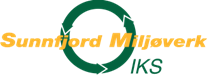 